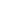 ACTA DE LA SESIÓN DE INSTALACIÓN DEL COMITÉ DE CONTROL INTERNO DEL/LA _________________________________.En Oaxaca de Juárez, Oaxaca, siendo las (LETRA)  horas del día (LETRA) de (MES) del año dos mil (LETRA), previa convocatoria, se encuentran reunidos en la sala de juntas de (ENTE), situado en la (DIRECCION), por el/la (NOMBRE DEL ENTE) el/la (NOMBRE Y CARGO) y Presidente/a el/la (NOMBRE Y CARGO) y Vocal Ejecutivo; el/la  (NOMBRE Y CARGO) y Vocal “A”; el/la (NOMBRE Y CARGO), Vocal “B”, el/la (NOMBRE Y CARGO),  Vocal “C”, el/la (NOMBRE Y CARGO), Coordinador/a de Control Interno y el/la (NOMBRE Y CARGO), Representante de la Secretaría de Honestidad, Transparencia y Función Pública, como Asesor/a, todos integrantes del Comité de Control Interno del (ENTE); como INVITADOS: El/La (NOMBRE Y CARGO), Enlace del Sistema de Control Interno Institucional y el/la (NOMBRE Y CARGO), Enlace de Administración de Riesgos, con la finalidad de celebrar la Sesión de Instalación del Comité de Control Interno del/la (ENTE) para el ejercicio (NUMERO), de conformidad con lo dispuesto en los Artículos 62 y 66 y demás relativos aplicables las Disposiciones en Materia de Control Interno y el Manual Administrativo de Aplicación General en Materia de Control Interno, publicado en el EXTRA del Periódico Oficial del Gobierno del Estado de Oaxaca el 06 de julio de 2023, conforme al siguiente:- - - - - - - - - - - - - - - -- - - - - - - - - - -  - - - - - - - - - - - - - - - -  - - - - - - - - - - - - - - -  - - - ORDEN DEL DÍA- - - - - - - - - - - - - - - - - - - - - - - I. Declaración de quórum legal e inicio de la sesión. - - - - - - - - - - - - - - - - II. Toma de protesta de los Integrantes del Comité de Control Interno. - - - III. Aprobación del Orden del Día. - - - - - - - - - - - - - - - - - - - - - - - - - - - - - - - IV. Asuntos Generales. - - - - - - - - - - - - - - - - - - - - - - - - - - - - - - - - - - - - - - V. Revisión y ratificación de los acuerdos adoptados en la reunión. - - - - - - VI. Clausura. - - - - - - - - - - - - - - - - - - - - - - - - - - - - - - - - - - - - - -  - - - - - - - - - - - - - - - - - - - - - - - - - DESAHOGO DEL ORDEN DEL DÍA - - - - - - - - - - - - -- - - - - - - - - - - - - - - - - - - - - - - - - - - - - - - - - - - - - - - - - - - - - - - - - - - - - - - - - -  - I. Declaración de quórum legal e inicio de la sesión. - - - - - - - - - - - - - - - - - En uso de la palabra (NOMBRE), vocal ejecutivo comenta que, comenta que, previo al inicio, se procedió al pase de lista a las personas convocadas a la sesión y se revisó la acreditación de todos y cada uno de ellos de conformidad con lo dispuesto en el Artículo 67 de las Disposiciones en Materia de Control Interno y el Manual Administrativo de Aplicación General en Materia de Control Interno; acto seguido el/ la (NOMBRE), Vocal Ejecutivo del/la (ENTE) comprobó que se encuentran presentes la totalidad de las personas servidoras públicas convocadas, por lo que anuncia  al/el (NOMBRE) Presidente/a del Comité, que existe el quórum legal requerido, quien declara legalmente instalada la Sesión de  Instalación del Comité de Control Interno del/la (ENTE). - - - - - - - - - - - - - - II. TOMA DE PROTESTA DE LOS INTEGRANTES DEL COMITÉ DE CONTROL INTERNO -- -- - - - - - - - - - - - - - - - - - - - - - - - - - - - - - - - - - - - - -  - En ese tenor y en atención al Artículo 51 de las Disposiciones en Materia de Control Interno y el Manual Administrativo de Aplicación General en Materia de Control Interno, publicado en el EXTRA del Periódico Oficial del Gobierno del Estado de Oaxaca el 06 de julio de 2023; el/la NOMBRE Presidente/a del Comité, procede a entregar los nombramientos a las personas servidoras públicas como integrantes del Comité de Control Interno y en un solo acto se realiza la protesta de ley: “Protestamos guardar y hacer guardar la Constitución Política de los Estados Unidos Mexicanos, la particular del Estado, las leyes que una y otra emanen, y cumplir leal y patrióticamente con los deberes de los nombramientos como miembros del Comité de Control Interno”, contestando todas las personas servidoras públicas integrantes “si, protesto”, el/la NOMBRE Presidente/a del Comité, prosiguió diciendo “si no lo hiciéremos así, que la Nación, el Estado y el Pueblo de Oaxaca os los demanden. - - - - - - - - - - - - - - - - - - - - - - - - - -Quedando integrado el Comité de la siguiente manera: - - - - - - - - - - - - - - En uso de la palabra el/la (NOMBRE), Presidente(a) del Comité, declara que queda formalmente INSTALADO el Comité de Control Interno de (ENTE), y de hoy en adelante son válidos todos los acuerdos que se tomen, quienes adoptarán en forma colegiada sus resoluciones por unanimidad o mayoría de votos. - - - - - - - - - - - - - - - - - - - - - - - - - - - - - - - - - - - - - - - - - - Continuando con el uso de la voz el/la (NOMBRE), Presidente(a) del Comité manifiesta la importancia de la implementación del Sistema de Control Interno, así como de las atribuciones de cada uno de los miembros; así mismo señala que las acciones que se implementen en este comité deberán facilitar el cumplimiento de metas y objetivos del ente, haciendo una invitación a examinar los controles internos, identificando las buenas prácticas en el desarrollo de sus procesos, que se encuentran en la primera norma general denominada “Ambiente de Control”, por lo que se deberá establecer un ambiente de control alineado a la misión, visión, objetivos y metas, congruentes con los valores éticos. - - - - - - - - - - - Así también se hace hincapié que, en cuanto a la implementación del Sistema de Control Interno, que este Comité se apegue a las Disposiciones en Materia de Control Interno y el Manual Administrativo de Aplicación General en Materia de Control Interno, publicado en el EXTRA del Periódico Oficial del Gobierno del Estado de Oaxaca el 06 de julio de 2023.-III.- APROBACIÓN DEL ORDEN DEL DÍA - - - - - - - - - - - - - - - - - - - - - - - - - En uso de la palabra el/la (NOMBRE), Presidente/a de este Comité, en términos de lo dispuesto en el Artículo 57, fracción I de las Disposiciones en Materia de Control Interno y el Manual Administrativo de Aplicación General en Materia de Control Interno, somete a consideración de todas las personas presentes el orden del día, el cual es aprobado por (mayoría /unanimidad) de votos. - - - - - - - - - - - - - - - - - - - - - - - - - - - - - - - - - - - - - - IV- Asuntos Generales. - - - - - - - - - - - - - - - - - - - - - - - - - - - - - - - - - - - - - - - El/La (NOMBRE), Presidente/a del Comité de Control Interno, pregunta a los presentes si tienen algún otro asunto que tratar a lo que los integrantes manifiestan que no hay ningún otro tema por lo que pasan al último punto del orden del día. - - - - - - - - - - - - - - - - - - - - - - - - - - - - - - - - -  V. Revisión y ratificación de acuerdos adoptados en la reunión. - - - - - - El/ El/La (NOMBRE), Presidente/a, manifiesta que, una vez desahogados los puntos del orden del día de la presente sesión, se presentan los siguientes acuerdos para su aprobación:ACUERDO COCOI/NOMENCLATURA/SESION/#/AÑO: (CUERPO DEL ACUERDO). ACUERDO COCOI/NOMENCLATURA/SESION/#/AÑO: (CUERPO DEL ACUERDO).Desahogados los asuntos previstos para la presente sesión se procede a la revisión de cada uno de los acuerdos tomados, por lo que el Comité los ratifica por unanimidad en términos de lo establecido en el Artículo 69, fracción XIV de las Disposiciones en Materia de Control Interno y el Manual Administrativo de Aplicación General en Materia de Control Interno. - - - - VI. Clausura. - - - - - - - - - - - - - - - - - - - - - - - - - - - Habiéndose agotado los puntos del orden del día, no habiendo otro asunto que tratar, se da por clausurada la Sesión de Instalación del Comité de Control Interno de -------------, siendo las XX:00 horas del día de su inicio, previa lectura y firmando al calce y margen por triplicado los que en ella intervinieron, para los efectos legales correspondientes. CONSTE.- - COMITÉ DE CONTROL INTERNO DE ______________________LAS PRESENTES FIRMAS Y ANTEFIRMAS CORRESPONDEN AL ACTA DE LA SESIÓN DE INSTALACIÓN DEL COMITÉ DE CONTROL INTERNO DEL/DE LA [NOMBRE DEL ENTE PÚBLICO], DE FECHA XXXXX DEL AÑO DOS MIL XXXXX. CONSTE. - - LISTA DE ASISTENCIA DE LA __________ SESIÓN DE INSTALACIÓN DEL COMITÉ DE CONTROL INTERNO DE _____________Fecha: ___ de ________ del 201X. VERSIÓN: 10.23TITULARPRESIDENTE (A)ADMINSTRATIVOVOCAL EJECUTIVOPLANEACIONVOCAL AJURIDICOVOCAL BTECNOLOGÍAS DE LA INFORMACIÓNVOCAL CPERSONA SERVIDORA PÚBICA DESIGNADA DE NIVEL JERÁRQUICO INMEDIATO INFERIORCOORDINADOR (A) DE CONTROL INTERNOREPRESENTANTE DE LA SHTFPASESOR (A)PRESIDENTE (A)(NOMBRE)CARGOVOCAL EJECUTIVO(NOMBRE)CARGOVOCAL A(NOMBRE)CARGOVOCAL B(NOMBRE)CARGOVOCAL C(NOMBRE)CARGOASESOR (A)(NOMBRE)REPRESENTANTE DE LA SHTFPCOORDINADOR (A) DE CONTROL INTERNO_________________________________(NOMBRE)CARGOINVITADOSCOORDINADOR (A) DE CONTROL INTERNO_________________________________(NOMBRE)CARGOINVITADOSENLACE DEL SISTEMA DE CONTROL INTERNO INSTITUCIONAL(NOMBRE)CARGOENLACE DE ADMINISTRACIÓN DE RIESGOS(NOMBRE)CARGOCARGONOMBRE Y CARGO DEL FUNCIONARIOFIRMAPRESIDENTE (A)NOMBRE CARGO VOCAL EJECUTIVONOMBRE CARGO VOCAL “A”NOMBRE CARGO VOCAL “B”NOMBRE CARGO VOCAL “C”NOMBRE CARGO ASESOR(A)NOMBRE CARGO COORDINADOR (A) DE CONTROL INTERNONOMBRE CARGO INVITADOSINVITADOSINVITADOSENLACE DEL SISTEMA DE CONTROL INTERNO INSTITUCIONALNOMBRE CARGO ENLACE DE ADMINISTRACIÓN DE RIESGOSNOMBRE CARGO 